RECOMMENDATION FORMMaster of Nursing (Programme Code: 53081)Part A (To be completed by applicant)ApplicantNote: the application no. will be assigned by the system after you submitted the application.RecommenderPart B (To be completed by recommender)The person whose name appears above has applied for admission to the Master of Nursing (Pre-registration) programme offered by School of Nursing, The Hong Kong Polytechnic University. It would be helpful to the Admission Committee if you could provide your assessment of the applicant. Please provide the information requested in this form.Please describe your relationship with the applicant and how long you have known him/her.What do you consider to be the applicant’s strength?What do you consider to be the applicant’s weakness?Please tick and rate the applicant using the following scale:Please tick in the appropriate box:Thank you for your evaluation.Please return this completed and signed form to the Academic Registry of PolyU direct by either email or by post.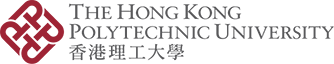 Form AR8122022 versionThis recommendation form is divided into 2 parts:Applicants are required to complete Part A and then invite two recommenders to complete Part B.Recommenders are invited to return the completed and signed recommendation forms to the Academic Registry of PolyU direct. Please refer to the end of this form for contact details.All personal data of unsuccessful applicants will be destroyed.Name:()SurnameFirst NameChinese Name, if anyApplication No:Name:()SurnameFirst NameChinese Name, if anyWork organization:Position held:Address:Telephone number:Email address:Type of reference (please ):AcademicEmployerOutstanding Top 5%Above average Top 25%Top 50%Below averageNo opportunity to observeIntegrityMotivationLeadership capabilitiesAbility to work with othersIntellectual capacitiesAnalytical abilityJudgement & maturityQuality of written/oral EnglishHighly recommendedRecommendedNot recommendedSignatureDateBy EmailBy postar.tpg@polyu.edu.hkAcademic Registry Service CentreRoom M101, Li Ka Shing Tower,The Hong Kong Polytechnic University,Hung Hom, KowloonPlease also quote the application no. and programme code (53081) in the email or on the envelope.Please also quote the application no. and programme code (53081) in the email or on the envelope.